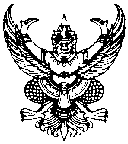 				ประกาศเทศบาลตำบลบ้านแหลม			       เรื่อง คู่มืองานบริการสำหรับประชาชน				 ..................................................		ด้วยพระราชบัญญัติการอำนวยความสะดวกในการพิจารณาอนุญาตของทางราชการ      พ.ศ.2558 กำหนดให้การกระทำที่ต้องได้รับอนุญาต ผู้อนุญาตจะต้องจัดทำคู่มือสำหรับระชาชนซึ่งกำหนดขั้นตอน หลักเกณฑ์ วิธีการ เงื่อนไข (ถ้ามี) และระยะเวลาในการพิจารณา พร้อมทั้งเอกสารประกอบการพิจารณาที่ประชาชนผู้ยื่นขอจะต้องยื่นพร้อมคำขอ ทั้งนี้ เพื่อเป็นการอำนวยความสะดวกให้แก่ประชาชน		เทศบาลตำบลบ้านแหลม อาศัยอำนาจตามมาตรา 7 แห่งพระราชบัญญัติการอำนวยความสะดวกในการพิจารณาอนุญาตของทางราชการ พ.ศ.2558 จึงได้จัดทำคู่มืองานบริการสำหรับประชาชน ดังนี้		1. การต่ออายุใบอนุญาตประกอบกิจการสถานีบริการน้ำมัน		2. การออกใบแทนใบอนุญาตประกอบกิจการสถานีบริการน้ำมัน		3. การออกใบอนุญาตประกอบกิจการสถานีบริการน้ำมัน(ระยะที่1 : ขั้นตอนออกคำสั่ง      รับคำขอรับใบอนุญาต)		4. การออกใบอนุญาตประกอบกิจการสถานีบริการน้ำมัน(ระยะที่2 : ขั้นตอนออกใบอนุญาต)		5. การแก้ไขรายการในเอกสารการทะเบียนราษฎร		6. การขอเลขที่บ้าน		7. การขอเลขที่บ้าน กรณีทะเบียนบ้านชั่วคราว		8. การขออนุญาตทำการโฆษณาโดยใช้เครื่องขยายเสียง		9. การจำหน่ายชื่อและรายการบุคคลออกจากทะเบียนบ้านกรณีมีชื่อและรายการบุคคลในทะเบียนบ้านมากกว่า 1 แห่ง		10. การจำหน่ายชื่อและรายการบุคคลในทะเบียนบ้านเมื่อปรากฏว่าบุคคลในทะเบียนบ้านได้ตายไปแล้ว แต่ยังไม่ได้จำหน่ายชื่อและรายการบุคคล		11. การแจ้งขอทำหน้าที่เป็นเจ้าบ้าน		12. การแจ้งรื้อถอนบ้าน หรือบ้านถูกทำลาย		13. การตรวจ คัด และรับรองเอกสารการทะเบียนราษฎร กรณีเอกสารต้นฉบับหรือเอกสารหลักฐานที่เก็บต้นฉบับเอกสารการทะเบียน		๑๔. การตรวจ คัด และรับรองเอกสารการทะเบียนราษฎร		๑๕. การเพิ่มชื่อ  กรณีการใช้สูติบัตร ใบแจ้งการย้ายที่อยู่ หรือทะเบียนบ้านแบบเดิม		๑๖. การเพิ่มชื่อ  กรณีคนซึ่งไม่มีสัญชาติไทยได้รับอนุญาตให้มีถิ่นที่อยู่ในประเทศไทยเป็นการถาวรขอเพิ่มชื่อในทะเบียนบ้าน		๑๗. การเพิ่มชื่อ  กรณีคนต่างด้าวที่มีหนังสือเดินทางเข้ามาในประเทศไทย  ซึ่งระยะเวลาการ/อนุญาต...-๒-อนุญาตให้อยู่ในประเทศไทยยังไม่สิ้นสุด  มีความประสงค์ขอเพิ่มชื่อในทะเบียนบ้าน ท.ร.๑๓		๑๘. การเพิ่มชื่อ  กรณีคนที่ไม่มีสัญชาติไทยที่มีใบสำคัญประจำตัวคนต่างด้าวและเคยมีชื่อในทะเบียนบ้านขอเพิ่มชื่อ		๑๙. การเพิ่มชื่อ  กรณีคนสัญชาติไทยที่เกิดในต่างประเทศโดยมีหลักฐานการเกิด		๒๐. การเพิ่มชื่อ  กรณีคนสัญชาติไทยที่เดินทางกลับจากต่างประเทศ  โดยใช้หนังสือเดินทางของต่างประเทศ  หรือหนังสือสำคัญประจำตัว		๒๑. การเพิ่มชื่อ  กรณีบุคลที่ถูกจำหน่ายชื่อและรายการบุคคลในทะเบียนบ้าน  เนื่องจากมีชื่อและรายการโดยมิชอบหรือโดยทุจริต		๒๒. การเพิ่มชื่อ  กรณีบุคคลอ้างว่าเป็นคนมีสัญชาติไทย  ขอเพิ่มชื่อในทะเบียนบ้านโดยไม่มีหลักฐานมาแสดง		๒๓. การเพิ่มชื่อ  บุคคลที่ได้มีการลงรายการ  ตายหรือจำหน่าย  ในทะเบียนบ้านฉบับที่มีเลขประจำตัวประชาชน  เนื่องจากการแจ้งตายผิดคน   หรือสำคัญผิดในข้อเท็จจริง		๒๔. การรับแจ้งการเกิด  กรณีเกิดในบ้าน  และเกิดนอกบ้าน		๒๕. การรับแจ้งการเกิดเกินเกินกำหนด		๒๖. การรับแจ้งการตาย  กรณีตายในบ้าน  และตายนอกบ้าน		๒๗. การรับแจ้งการตายเกินกำหนด		๒๘. การรับแจ้งการเปลี่ยนแปลงการจัดการศพ		๒๙. การรับแจ้งการย้ายเข้า		๓๐. การรับแจ้งการย้ายที่อยู่ของคนที่ออกไปจากบ้านเป็นเวลานาน  และไม่รู้ว่าไปอยู่ที่ใด		๓๑. การรับแจ้งการย้ายปลายทาง		๓๒. การรับแจ้งการย้ายออก		๓๓. การรับแจ้งการย้ายออกจากทะเบียนบ้านกลาง		๓๔. การรับแจ้งการย้ายออกแล้ว  แต่ใบแจ้งการย้ายที่อยู่สูญหาย  หรือชำรุดก่อนแจ้งย้ายเข้า		๓๕. การรับแจ้งการย้ายออกและย้ายเข้าในเขตสำนักทะเบียนเดียวกัน		๓๖. การขอต่ออายุใบอนุญาตก่อสร้าง  ดัดแปลง  รื้อถอน หรือเคลื่อนย้ายอาคาร		๓๗. การขอใบรับรองการก่อสร้าง  ดัดแปลง  หรือเคลื่อนย้ายอาคารตามมาตรา  ๓๒		๓๘. การขอเปลี่ยนผู้ควบคุมงาน		๓๙. การขออนุญาตก่อสร้างอาคารตามมาตรา  ๒๑ 		๔๐. การขออนุญาตเคลื่อนย้ายอาคาร		๔๑. การขออนุญาตดัดแปลงอาคารตามมาตรา  ๒๑		๔๒. การแจ้งขุดดิน		๔๓. การแจ้งถมดิน		๔๔. การขอรับการสงเคราะห์ผู้ป่วยเอดส์		๔๕. การรับนักเรียนเข้าเรียนระดับก่อนประถมศึกษาในสถานศึกษาสังกัดองค์กรปกครองส่วนท้องถิ่น		๔๖. การรับนักเรียนเข้าเรียนระดับประถมศึกษาปีที่ ๑  ในสถานศึกษาสังกัดองค์กรปกครองส่วนท้องถิ่นการ		๔๗. ลงทะเบียนและยื่นคำขอรับเงินเบี้ยความพิการ/๔๘. การลง...-3-		๔๘. การลงทะเบียนและยื่นคำขอรับเงินเบี้ยยังชีพผู้สูงอายุ		๔๙. การขอรับบำเหน็จตกทอด (กรณีลูกจ้างประจำผู้รับบำเหน็จรายเดือนหรือบำเหน็จพิเศษรายเดือนถึงแก่กรรม		๕๐.การขอรับบำเหน็จปกติ หรือบำเหน็จรายเดือนของลูกจ้างประจำองค์กรปกครองส่วนท้องถิ่น 		๕๑. การขอรับบำเหน็จปกติของทายาท (กรณีลูกจ้างประจำองค์กรปกครองส่วนท้องถิ่นถึงแก่กรรม)		๕๒. การขอรับบำเหน็จพิเศษของทายาท (กรณีลูกจ้างประจำหรือลูกจ้างชั่วคราวขององค์กรปกครองส่วนท้องถิ่นถึงแก่กรรมอันเนื่องจากการปฏิบัติงานในหน้าที่)		๕๓. การขอรับบำเหน็จพิเศษของลูกจ้างประจำหรือลูกจ้างชั่วคราวขององค์กรปกครองส่วนท้องถิ่น		๕๔. การขอรับบำเหน็จพิเศษรายเดือนของลูกจ้างประจำองค์กรปกครองส่วนท้องถิ่น		๕๕. การโฆษณาด้วยการปิด  ทิ้ง  หรือโปรยแผ่นประกาศหรือใบปลิวในที่สาธารณะ                    ๕๖. การรับชำระภาษีป้าย	๕๗. การรับชำระภาษีโรงเรือนและที่ดิน                    ๕๘. การจดทะเบียนพาณิชย์(ตั้งใหม่) ตามพ.ร.บ.ทะเบียนพาณิชย์ พ.ศ.๒๔๙๙  กรณีผู้ขอจดทะเบียนเป็นบุคคลธรรมดา                    ๕๙. การจดทะเบียนพาณิชย์(ตั้งใหม่) ตามพ.ร.บ.ทะเบียนพาณิชย์ พ.ศ.๒๔๙๙  กรณีผู้ขอจดทะเบียนเป็นห้างหุ้นส่วนสามัญ  คณะบุคคล  และกิจการร่วมค้า                    ๖๐. การจดทะเบียนพาณิชย์(เปลี่ยนแปลงรายการจดทะเบียน) ตามพ.ร.บ.ทะเบียนพาณิชย์ พ.ศ.๒๔๙๙  กรณีผู้ขอจดทะเบียนเป็นบุคคลธรรมดา		๖๑. การจดทะเบียนพาณิชย์(เปลี่ยนแปลงรายการจดทะเบียน) ตามพ.ร.บ.ทะเบียนพาณิชย์ พ.ศ.๒๔๙๙  กรณีผู้ขอจดทะเบียนเป็นห้างหุ้นส่วนสามัญ  คณะบุคคล  และกิจการร่วมค้า	๖๒.การจดทะเบียนพาณิชย์(เลิกประกอบพาณิชยกิจ) ตามพ.ร.บ.ทะเบียนพาณิชย์ พ.ศ.๒๔๙๙  กรณีผู้ขอจดทะเบียนเป็นบุคคลธรรมดา	๖๓. การจดทะเบียนพาณิชย์(เลิกประกอบพาณิชยกิจ) ตามพ.ร.บ.ทะเบียนพาณิชย์ พ.ศ.๒๔๙๙  กรณีผู้ขอจดทะเบียนเป็นห้างหุ้นส่วนสามัญ  คณะบุคคล  และกิจการร่วมค้า	๖๔. การขอต่ออายุใบอนุญาตจัดตั้งตลาด	๖๕. การขอต่ออายุใบอนุญาตจัดตั้งสถานที่จำหน่ายอาหารหรือสถานที่สะสมอาหารพื้นที่เกิน  ๒๐๐  ตารางเมตร	๖๖. การขอต่ออายุใบอนุญาตจำหน่ายสินค้าในที่หรือทางสาธารณะ		๖๗. การขอต่ออายุใบอนุญาตประกอบกิจการที่เป็นอันตรายต่อสุขภาพ	๖๘. ขอใบอนุญาตจัดตั้งตลาด                    ๖๙. การขอใบอนุญาตจัดตั้งสถานที่จำหน่ายอาหารหรือสถานที่สะสมอาหารพื้นที่เกิน  ๒๐๐  ตารางเมตร                    ๗๐. การขอใบอนุญาตจำหน่ายสินค้าในที่หรือทางสาธารณะ                    ๗๑. การขอใบอนุญาตประกอบกิจการที่เป็นอันตรายต่อสุขภาพ                     ๗๒. การขอหนังสือรับรองการแจ้งจัดตั้งสถานที่จำหน่ายอาหารและสถานที่สะสมอาหารพื้นที่ไม่เกิน  ๒๐๐  ตารางเมตร  /๗๓. การขอ…-๔-                   ๗๓. การขออนุญาตจัดตั้งสุสานและฌาปนสถานสาธารณะหรือสุสานและฌาปนสถานเอกชน                   ๗๔. การเพิ่มชื่อ  กรณีตกสำรวจตรวจสอบทะเบียนราษฎรเมื่อปี พ.ศ.๒๔๙๙                   ๗๕. การโอนใบอนุญาตประกอบกิจการสถานีบริการน้ำมัน                 ๗๖. การออกใบรับแจ้งการประกอบกิจการสถานีบริการน้ำมัน (ค ลักษณะที่ ๑ , ง และ จ  ลักษณะที่ ๑)                   ๗๗. การรับชำระภาษีบำรุงท้องที่		จึงประกาศมาเพื่อทราบโดยทั่วกันประกาศ  ณ  วันที่  20  เดือน  กรกฎาคม  พ.ศ. 2558                     (นายวัน  เมฆอัคคี)                      นายกเทศมนตรีตำบลบ้านแหลม